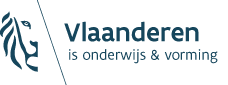 Oproep 2017: Investeringen in infrastructuur hoger onderwijs in het kader van het Vlaams KlimaatbeleidsplanInhoudelijk kader: Europese klimaatdoelstellingen tegen 2020Het beleidsakkoord van 4 december 2015 over de intrabelgische Burden Sharing  geeft aan welke inspanningen er in het Vlaamse Gewest dienen te gebeuren in het kader van de Europese klimaatdoelstellingen tegen 2020. Deze bindende Europese doelstellingen voor de vermindering van de uitstoot van broeikasgassen (BKG) en de productie van hernieuwbare energie leggen ook bij de Vlaamse overheid als derde grootste energieverbruiker in België een grote verantwoordelijkheid.Inclusief zorg, onderwijs en lokale besturen gaat het om een energiekost tot 700 miljoen euro per jaar (elektriciteit, aardgas, vloeibare brandstoffen en warmte voor gebouwen, infrastructuur en mobiliteit). Dit energieverbruik is verantwoordelijk voor een uitstoot van 3.3 Mton CO2. Door minder energie te verbruiken, daalt de CO2-uitstoot en daarom kan energie-efficiëntie een belangrijk deel van de oplossing bieden. Een daling van het energieverbruik is dan ook een gedeelde verantwoordelijkheid, waarbij de hele Vlaamse overheid betrokken isOok het Vlaamse hoger onderwijs heeft met haar uitgebreid gebouwenpatrimonium een verantwoordelijkheid in het nastreven van efficiënt gebruik van energie. Vandaag wordt bij nieuwbouw- en renovatieprojecten al heel wat aandacht besteed aan energiezuinigheid. In bestaande gebouwen kunnen echter nog heel wat energie-efficiëntiewinsten behaald worden. Om energiebesparende investeringen in bestaande gebouwen te stimuleren stelt de Vlaamse overheid investeringssubsidies ter beschikking. Deze infrastructurele middelen worden aangewend voor investeringen in bestaande gebouwen die op een directe manier zorgen voor een verminderd energieverbruik bij de instellingen. Wie kan een project indienen?Deze oproep staat open voor de Vlaamse hogescholen en universiteiten (zoals bedoeld in artikel II.2 en artikel II.3 van de Codex Hoger Onderwijs). Hoe dient u een project in?U dient een projectvoorstel in bij de afdeling Hoger en Volwassenenonderwijs van AHOVOKS via het aanvraagformulier dat als bijlage bij deze oproep gaat. U bezorgt het ingevulde en ondertekende formulier ingescand per e-mail of aangetekend aan volgend adres:Agentschap voor Hoger Onderwijs, Volwassenenonderwijs, Kwalificaties en Studietoelagen
Afdeling Hoger en Volwassenenonderwijs
t.a.v. Heidi Jansens
Koning Albert II-laan 15
1210 BRUSSELhogeronderwijs@vlaanderen.be De uiterste indieningsdatum van de aanvragen is 15 oktober 2017 en geldt samen met de aan te leveren gegevens uit het aanvraagformulier als een ontvankelijkheidscriterium.Welke projecten komen in aanmerking?Er wordt gefocust op energiebesparing – en zo dus ook CO2-reductie – in bestaande gebouwen van de Vlaamse hogescholen en universiteiten. Daartoe komen volgende energiebesparende investeringen in aanmerking:Dak- en zoldervloerisolatie, muurisolatie (spouw, buitenzijde en binnenzijde) en vloerisolatieVervanging van glas door hoogrendementsglas (bij de vervanging van het glas komt ook de investering in hr-ramen in aanmerking)Installatie van een zonneboilerInstallatie van een warmtepompVervanging van een verwarmingsketel door hoogrendementsketelDe investeringen moeten voldoen aan volgende minimale vereisten:Vloer, gevel, dak en zoldervloerisolatiedak- en zoldervloerisolatie: de warmteweerstand Rd van de nieuw aangebrachte isolatielaag bedraagt minimaal 4,5 m2K/Wgevelisolatie aan de buitenkant: de warmteweerstand Rd van de nieuw aangebrachte isolatielaag bedraagt minimaal 3 m2K/Wgevelisolatie aan de binnenkant: de warmteweerstand Rd van de nieuw aangebrachte isolatielaag bedraagt minimaal 2 m2K/Wvloerisolatie: de warmteweerstand Rd van de nieuw aangebrachte isolatielaag bedraagt minimaal 2 m2K/W.Spouwmuurisolatie:De werken worden uitgevoerd door een aannemer die is opgenomen op de lijst met installateurs die werken volgens STS 71.1.De spouw is minstens 5 cm breed en de volledige spouwbreedte wordt opgevuld met isolatiemateriaal.De lambdawaarde bedraagt maximaal 0,065 W/m2K.Vervanging van glas door hoogrendementsglas of ramen door hoogrendementsramenDe nieuw geplaatste beglazing heeft een warmtedoorgangscoëfficiënt U van maximaal 1,1 W/m2KDe nieuw geplaatste ramen hebben een warmtedoorgangscoëfficiënt U van maximaal 1,5 W/m2KZonneboilerPlaatsing gebeurt door een aannemer die beschikt over een certificaat van bekwaamheid.WarmtepompBerekeningsnota aantal vollasturen is beschikbaarPlaatsing gebeurt door een aannemer die beschikt over een certificaat van bekwaamheid.Vervanging ketel door hoogrendementsketelDe verwarmingsketels op aardgas of stookolie voldoen qua energie-efficiëntie aan de Europese verordening 813/2013 van 2 augustus 2013Een subsidiëring van een hoogrendementsketel voor stookolie wordt niet toegestaan indien er langs de openbare weg een aardgasnet, een biogasnet of een warmtenet aanwezig is.De werken waarvoor de subsidie aangevraagd wordt, mogen nog niet fysiek gestart zijn voor de toekenning van de subsidie. De werken kunnen uitgevoerd worden in de loop van 2017-2019. Binnen de beschikbare middelen kan u een subsidie van maximaal 50% van het geïnvesteerde bedrag aanvragen. De subsidie bedraagt maximaal 1,5 miljoen euro per aanvrager. Er is geen plafond per project.Wat wordt beschouwd als een project?De aanvrager bepaalt zelf wat hij als een project indient. Als een aanvrager verschillende investeringen uitvoert op dezelfde locatie, en deze in 1 formulier opneemt, worden ze gezien als 1 project. Neemt de aanvrager deze investeringen op in verschillende formulieren, dan worden ze gezien als afzonderlijke projecten.De CO2-reductie wordt berekend per project. Dient de aanvrager dus 1 formulier in met verschillende investeringen, dan wordt de gezamenlijke CO2-reductie voor alle in het formulier opgenomen investeringen berekend. Worden dezelfde investeringen ingediend in verschillende formulieren, dan wordt voor elke investering de CO2-reductie afzonderlijk berekend.Hoe gebeurt de selectie en beoordeling van de projectvoorstellen?Een ambtelijke commissie zal de ontvankelijke aanvragen beoordelen. Een aanvraag is ontvankelijk als ze tijdig (d.i. uiterlijk 15 oktober 2017) ingediend is en de in het aanvraagformulier gevraagde gegevens aangeleverd zijn.De commissie zal de CO2-reductie per project bepalen aan de hand van de rekenformules uit de bijlage bij deze oproep en op basis van de door de instelling via het aanvraagformulier aangeleverde gegevens. Vervolgens wordt de CO2-reductie gedeeld door de gevraagde subsidie  zodat de totale CO2-besparing over een periode van 15 jaar (voor technieken) of 35 jaar (voor gebouwen) per geïnvesteerde euro uit het klimaatfonds wordt bekomen. Op basis hiervan zal een rangschikking gemaakt worden waarbij aan de hoogst gerangschikte projecten de beschikbare middelen toegekend zullen worden. De geselecteerde projecten worden goedgekeurd in een besluit van de Vlaamse Regering.De ambtelijke commissie is samengesteld uit vertegenwoordigers van volgende organisaties:het Vlaams Energieagentschap (VEA)het Vlaams Energiebedrijf (VEB)het Departement Leefmilieu, Natuur en Energie (LNE)het Agentschap voor Infrastructuur in het Onderwijs (AGION)het Agentschap Hoger Onderwijs, Volwassenenonderwijs, Kwalificaties & Studietoelagen (AHOVOKS)Een vertegenwoordiger namens de Vlaamse minister van Onderwijs kan als waarnemer deze beoordelingscommissie bijwonen.Na goedkeuring van de projecten zal de afdeling Hoger en Volwassenenonderwijs de hogescholen en universiteiten via mail op de hoogte brengen.Wanneer wordt er uitbetaald?De uitbetaling van de subsidie voor de geselecteerde projecten zal gebeuren in 2 schijven: 50% van de toegekende subsidie wordt uitbetaald bij de goedkeuring van het project. De resterende 50% wordt uitbetaald bij de afrekening. U legt daarvoor de nodige facturen voor, samen met de bewijzen dat de uitgevoerde investeringen voldoen aan de minimale vereisten die zijn opgenomen in deze oproep en het aanvraagformulier.Onterecht ontvangen subsidies zullen kunnen teruggevorderd worden.De facturen voor de uitgevoerde werken moeten bij de administratie toekomen uiterlijk op 15 november 2019.Bij wie kan u terecht met vragen?Heeft u nog vragen? Neem dan contact op met de Afdeling Hoger en Volwassenenonderwijs van AHOVOKS. U kan terecht bij Heidi Jansens (heidi.jansens@ond.vlaanderen.be of 02 553 97 57) of Rik Vercammen (rik.vercammen@ond.vlaanderen.be of 02 553 97 35).Bijlage 1: Rekenformules energiebesparende investeringenIsolatiewerkenDe CO2 reductie voor vloer, gevel, dak en zoldervloerisolatie wordt gegeven door:				[kg CO2/jaar]Met:fCO2	de omrekenfactor voor de bepaling van de CO2-reductie, zoals bepaald in tabel 9 (-);Uvoor,i	de U-waarde van het oorspronkelijke gebouwschilelement i, zoals hieronder bepaald (tabel 1 of tabel 2), in W/m²K;Una,i	de U-waarde van het nieuwe gebouwschilelement i, in W/m²K; Ai	de oppervlakte van gebouwschilelement i, in m²;grd	aantal graaddagen, gelijk aan 2301, in K;24	aantal uur per etmaal, in h;η   	het rendement van de verwarmingsinstallatie, gelijk aan 0.7  (-)De U-waarde van de oorspronkelijke gebouwschilelementen is afhankelijk van:Type gebouwschilelement (vloer, gevel, hellend dak, plat dak, zoldervloer)Bouw/verbouwjaarAanwezigheid van isolatieen wordt gegeven in onderstaande tabellen:Tabel 1: Uvoor als aanwezigheid isolatie onbekend Tabel 2: Uvoor als isolatie aanwezig isVervanging van glas door hoogrendementsglas of ramen door hoogrendementsramenDe CO2 reductie voor vervanging van beglazing of ramen wordt gegeven door:				[kg CO2/jaar]Met:fCO2	de omrekenfactor voor de bepaling van de CO2-reductie, zoals bepaald in tabel 9 (-);Uvoor,i	de U-waarde van het oorspronkelijke gebouwschilelement i, zoals hieronder bepaald (tabel 3 of tabel 4), in W/m²K;Una,i	de U-waarde van het nieuwe gebouwschilelement i, in W/m²K; Ai	de oppervlakte van gebouwschilelement i, in m²;grd	aantal graaddagen, gelijk aan 2301, in K;24	aantal uur per etmaal, in h;η   	het rendement van de verwarmingsinstallatie, gelijk aan 0.7  (-)De U-waarde van de oorspronkelijke ramen is afhankelijk van:Type glasType raamprofielBouwjaaren wordt gegeven in onderstaande tabel:Tabel 3: Uvoor bestaande ramenDe U-waarde van de oorspronkelijke beglazing is afhankelijk van:Type glasBouwjaaren wordt gegeven in onderstaande tabel:Tabel 4: Uvoor bestaande beglazingZonneboilerDe CO2 reductie voor het plaatsen van een zonneboiler wordt gegeven door:					[kg CO2/jaar]Met:fCO2	de omrekenfactor voor de bepaling van de CO2-reductie, zoals bepaald in tabel 9 (-);A	de apertuuroppervlakte van zonnecollectoren, in m²;η   	het rendement van de verwarmingsinstallatie, gelijk aan 0.7  (-)WarmtepompDe CO2 reductie voor het plaatsen van een warmtepomp wordt gegeven door:				(kg CO2/jaar]Met:Pth	het thermisch vermogen van de warmtepomp, in kW;H	het aantal vollasturen van de warmtepomp, in uur/jaar;η oud	het rendement van de oude verwarmingsketel, zoals bepaald in onderstaande tabel (tabel 7)  (-) ;fCO2,oud	de omrekenfactor voor de bepaling van de CO2-reductie voor de bestaande aardgas of stookolieketel, zoals bepaald in tabel 9 (-);fCO2,WP	de omrekenfactor voor de bepaling van de CO2-reductie voor de elektrisch of gasaangedreven warmtepomp, zoals bepaald in tabel 9 (-);SPF	Seasonal Performance factor van de warmtepomp, zoals bepaald in onderstaande tabellen (tabel 5 of tabel 6),(-).Tabel 5:  Rekenwaarden voor de gemiddelde seizoensgebonden prestatiefactor van een elektrische warmtepomp afhankelijk van de bron en het afgiftesysteemTabel 6: Rekenwaarden voor de gemiddelde seizoensgebonden prestatiefactor van een gasmotor aangedreven warmtepomp afhankelijk van de bron en het afgiftesysteemHet rendement van oude verwarmingsketels wordt bepaald met onderstaande tabel :Tabel 7: rekenwaarden voor rendement verwarmingsketelVervanging verwarmingsketel door hoogrendementsketelDe CO2 reductie voor het vervangen van een bestaande verwarmingsketel door een hoogrendementsketel wordt gegeven door:				[kg CO2/jaar]Met:fCO2,oud	de omrekenfactor voor de bepaling van de CO2-reductie voor de oude verwarmingsketel, zoals bepaald in tabel 9 (-);fCO2,nieuw	de omrekenfactor voor de bepaling van de CO2-reductie voor de nieuwe verwarmingsketel, zoals bepaald in tabel 9 (-);η oud	het rendement van de oude verwarmingsketel, zoals bepaald in onderstaande tabel (tabel 8)  (-) ;η nieuw	het rendement van de nieuwe verwarmingsketel, zoals bepaald in onderstaande tabel (tabel 8)  (-) ;Eheat	het energieverbruik van de oude verwarmingsketel, bepaald aan de hand van stookolie of gasmeters, in kWh.Energieverbruik van de oude verwarmingsketel wordt bekomen door het aantal liter stookolie of m³ gas te vermenigvuldigen met omzettingsfactoren :Calorische onderwaarde stookolie : 10,22 kWh/LCalorische bovenwaarde aardgas : http://www.creg.be/nl/tarifparamg8.htmlHet rendement van oude en nieuwe verwarmingsketels wordt bepaald met onderstaande tabelTabel 8: rekenwaarden voor rendement verwarmingsketelCO2 emissiefactoren Tabel 9: CO2 emissiefactorenBouwjaarU_voor (W/m²K)U_voor (W/m²K)U_voor (W/m²K)U_voor (W/m²K)U_voor (W/m²K)BouwjaarVloerenGevelsHellend dakPlat dakZoldervloer-19702,782,705,004,002,861971-19851,721,691,151,091,271986-19951,720,960,760,630,811996-1,720,790,510,550,81BouwjaarU_voor (W/m²K)U_voor (W/m²K)U_voor (W/m²K)U_voor (W/m²K)U_voor (W/m²K)BouwjaarVloerenGevelsHellend dakPlat dakZoldervloer-19701,251,231,561,451,271971-19851,251,230,760,740,811986-19951,250,790,650,550,601996-1,250,680,450,550,60Uw (W/m2K)Uw (W/m2K)Uw (W/m2K)Uw (W/m2K)1. Enkelvoudige beglazing2. Gewone dubbele beglazing3. Hoogrendementsglas (ver)bouwjaar <20004. Hoogrendementsglas (ver)bouwjaar ≥20001. Metaal, niet thermisch onderbroken5,823,52,542,32. Metaal, thermisch onderbroken   a. fabricatie of plaatsen < 19965,483,162,21,96   b. fabricatie of plaatsen tussen 1996 en 20085,222,91,941,7   c. fabricatie of plaatsen > 20085,082,761,81,563. Kunststof, 1 kamer of geen informatie5,222,91,941,74. Kunststof, 2 of meer kamers5,082,761,81,565. Hout5,082,761,81,56Type beglazingUg (W/m2K)1. Enkelvoudige beglazing5,83. Gewone dubbele beglazing 2,94. Hoogrendementsglas (ver)bouwjaar <20001,75. Hoogrendementsglas (ver)bouwjaar ≥20001,4Type warmtepompAfgiftesysteemAfgiftesysteemAfgiftesysteemAfgiftesysteemType warmtepompRadiatoren/ convectorenVloer-/ plafond-/ wand-verwarmingLucht-verwarmingGeen afgifte-systeemLucht/ Lucht--2,5-Buitenlucht/ water2,93,7-2,9Grond/ water3,13,8-3,1Grondwater/ water3,64,5-3,6Andere gevallen 2,22,2-2,2Type warmtepompAfgiftesysteemAfgiftesysteemAfgiftesysteemAfgiftesysteemType warmtepompRadiatoren/ convectorenVloer-/ plafond-/ wand-verwarmingLucht-verwarmingGeen afgifte-systeemLucht/ Lucht--1,2-Buitenlucht/ water1,31,4-1,3Grond/ water1,41,5-1,4Grondwater/ water1,61,8-1,6Andere gevallen 1,01,0-1,0Type verwarmingsketelType verwarmingsketelBouwjaar ketelBouwjaar ketelBouwjaar ketelType verwarmingsketelType verwarmingsketelvoor 19851986-1997na 1998Stookolieketelniet condenserend0,650,700,79Stookolieketelcondenserend--0,83Gasketelniet condenserend0,700,700,73Gasketelcondenserend0,830,830,83Type verwarmingsketelType verwarmingsketelBouwjaar ketelBouwjaar ketelBouwjaar ketelType verwarmingsketelType verwarmingsketelvoor 19851986-1997na 1998Stookolieketelniet condenserend0,650,700,79Stookolieketelcondenserend--0,83Gasketelniet condenserend0,700,700,73Gasketelcondenserend0,830,830,83EnergiedragerKg CO2/kWhAardgas0.202Lichte stookolie, mazout0.267Elektriciteit0.760